ГУСО «Пружанский районный центр коррекционно – развивающего обучения и реабилитации»Конспект урока по предмету «Практическая математика»(9 кл. по программе ЦКРОиР),«Элементы арифметики» (9кл. по программе 2 отд.)Тема: Нахождение части целого и целого по известным частям/Сравнение предметных множеств в пределах 5—10Учитель спецклассаПульковская Н.Н.2021Конспект урока по практической математике (9 кл.ЦКРОиР) и элементам арифметики (9 кл.2отд.вспом.школы)На  уроке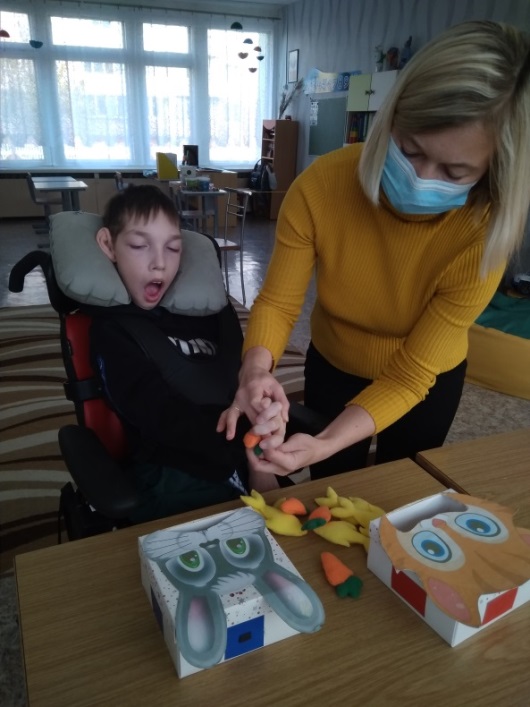 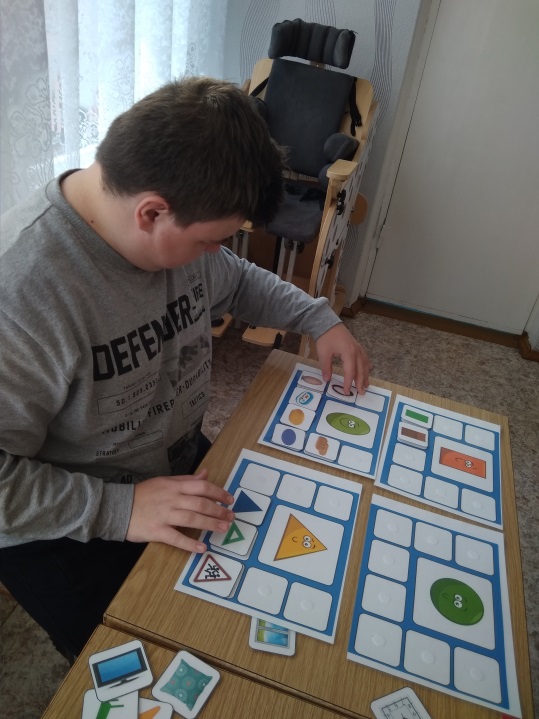 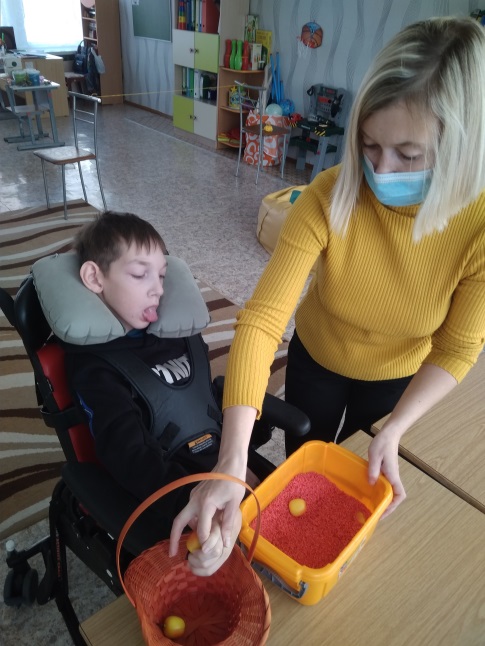 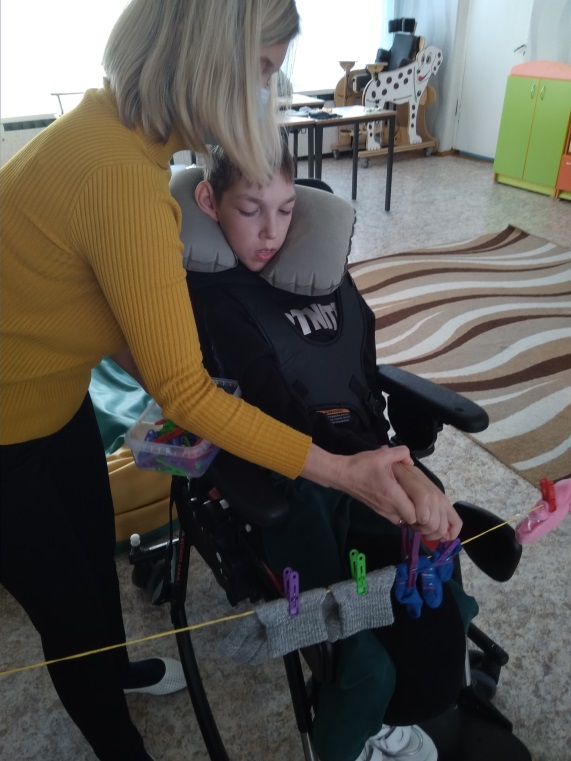 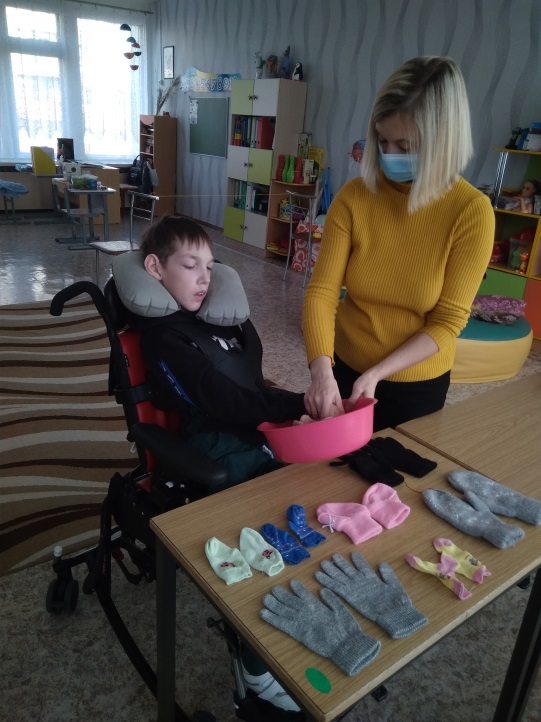 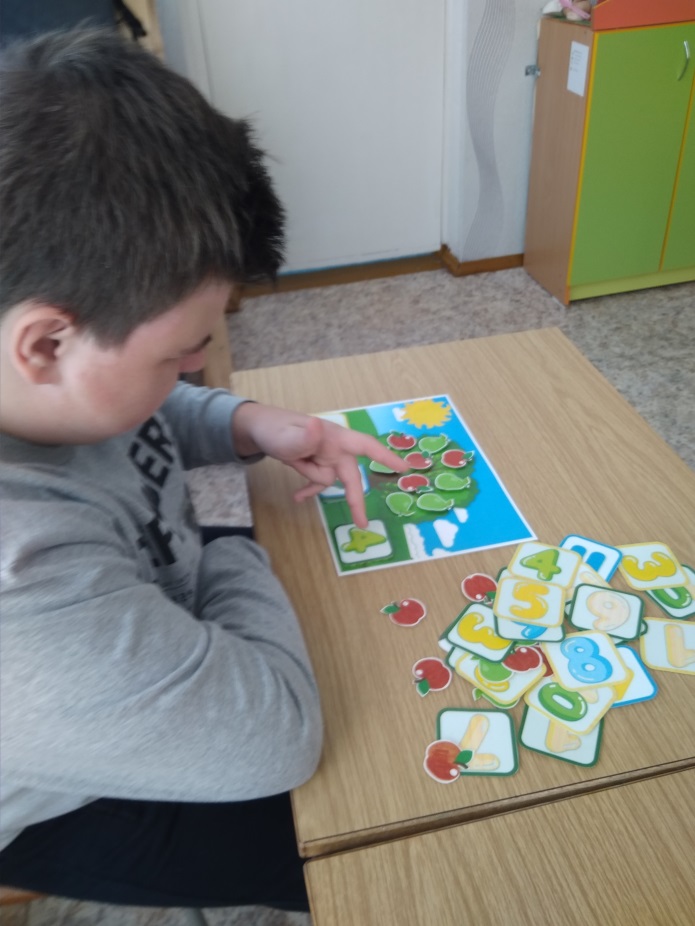 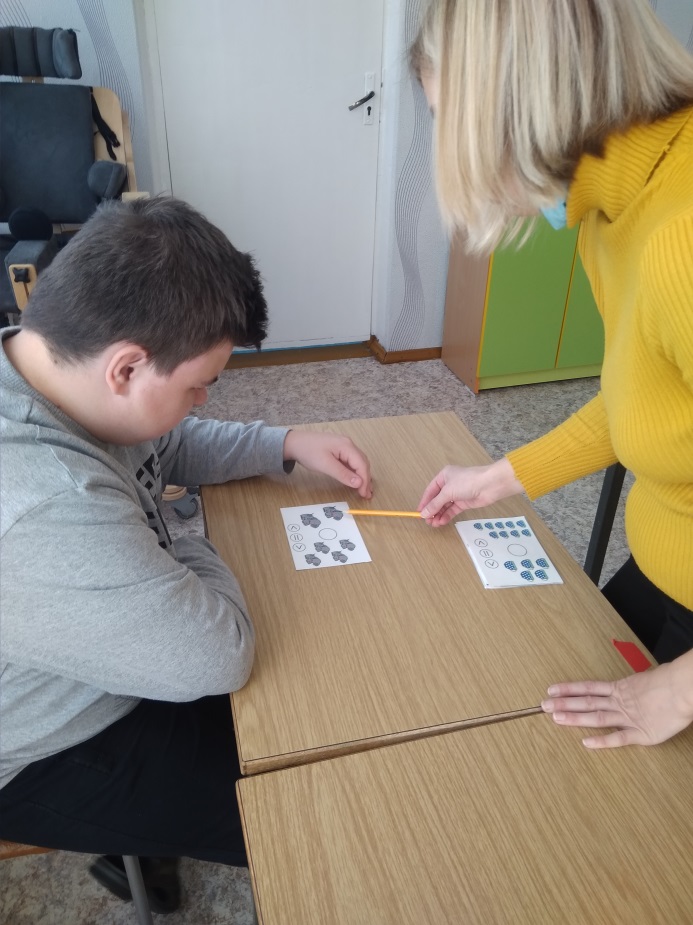 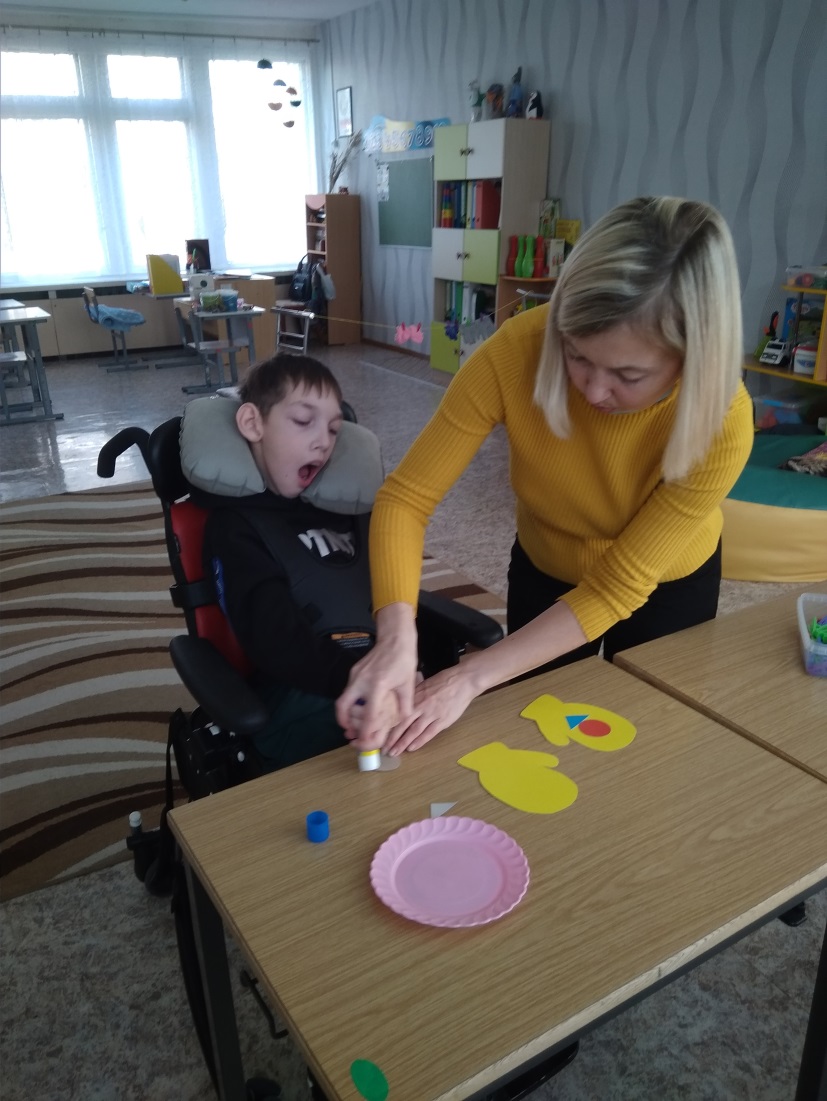 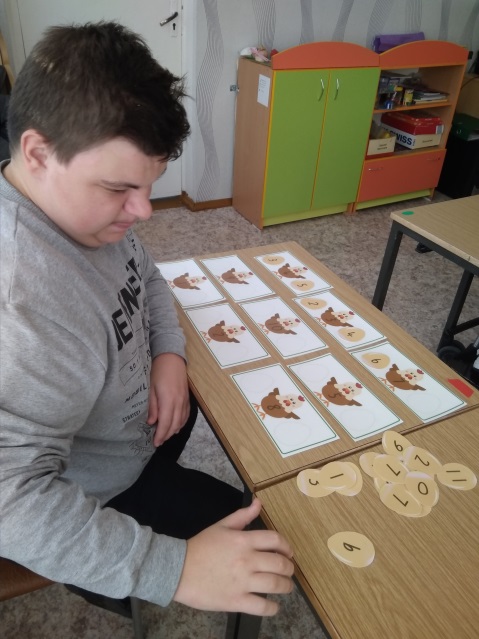 9 кл.(ЦКРОиР)9 кл.(2 отд. вспомог.школы)Практическая математикаТема: Нахождение части целого и целого по известным частямЗадачи: формировать умения находить части целого и целого по известным частям, закреплять количественный и порядковый счет в пределах 5;развивать зрительно – моторную координацию, мелкую моторику ;воспитывать интерес к предметуОборудование: варежки, перчатки, носки, ,Д/и «Накорми зверей», муляжи яблок,вишень, контейнер с цветным  рисом, корзинка, прищепки, клей, варежки из картона, геометрические фигуры для аппликации  Элементы арифметикиТема: Сравнение предметных множеств в пределах 5—10Задачи:продолжать учить сравнивать предметные множества в пределах 5  - 10, употребляя слова :больше — меньше, поровну, столько же, опережающе знакомить со знаками >,<,=, продолжить формировать умение правильно использовать порядковые и количественные числительные, развивать внимание, память , речь, воспитывать интерес к предметуОборудование: Д/и « На какую фигуру похожи предметы», Д/и «Математическая яблоня», карточки с заданиями на сравнение, Д/и «Найди соседей»1.Организационный моментОбъявление темы и задач урока1.Организационный моментОбъявление темы и задач урока2.Основная часть2.Основная часть1)Д/ и «Накорми зверей» Цель:закреплять количественный и порядковый счет в пределах 5,развивать мелкую моторикуДетям предлагается выбрать из предложенных морковок и рыбок( из флиса),что ест заяц,а что кот,накормить их считая количество предметов (с помощью педагога)2)Д/и «Собери яблоки»Цель:закреплять количественный и порядковый счет в пределах 5, развивать мелкую моторикуПедагог предлагает учащимся найти в контейнере с цветным рисом  яблоки (вишни), собрать их в корзинку, пересчитывая 1)Д/и «На какую фигуру похожи предметы»(игра на липучках)Цель:формировать умениеузнавать знакомые фигуры в предметах реального мира.2)Д/и «Найди соседей»Цель: упражняться в нахождении соседей цифр от 1 до 10ФизминуткаДружно встали! Отдыхаем!(Подъем с места, выход из-за столов)Все сейчас пересчитаем!Ногой топнем столько раз, сколько зайчиков у нас! (5)Наклонимся столько раз, сколько солнышек у нас! (2)Хлопнем с вами столько раз, сколько бабочек у нас! (9)Улыбнемся  столько раз, сколько ландышей у нас! (1)Топнуть левою ногой!Топнуть правою ногой!Надо-надо разминаться!(Ходьба на месте)Продолжаем заниматься!(Возвращение на рабочие места)ФизминуткаДружно встали! Отдыхаем!(Подъем с места, выход из-за столов)Все сейчас пересчитаем!Ногой топнем столько раз, сколько зайчиков у нас! (5)Наклонимся столько раз, сколько солнышек у нас! (2)Хлопнем с вами столько раз, сколько бабочек у нас! (9)Улыбнемся  столько раз, сколько ландышей у нас! (1)Топнуть левою ногой!Топнуть правою ногой!Надо-надо разминаться!(Ходьба на месте)Продолжаем заниматься!(Возвращение на рабочие места)3) Д/и «Помоги маме»Цель: формировать умения находить части целого и целого по известным частямУчитель предлагает помочь разобрать и развесить  бельё (подобрать пары варежек, перчаток, носков)Находим и вешаем на верёвку с помощью прищепки4) Аппликация «Варежки»Учащимся предлагается сделать пару варежке3)Д/и « Математическая яблоня»Цель:  учить сравнивать предметные множества в пределах 5  - 10, употребляя слова :больше — меньше, поровну, столько же, опережающе знакомить со знаками >,<,=4)Задания  на сравнение предметных множеств на карточках)5.Итог урока5.Итог урока